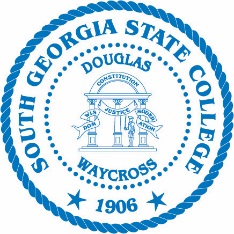 PLEASE TYPE OR PRINT:NOMINEE:		Nominee’s Name: __________________________________________________		Address:  __________________________________________________________________________________________________________________________		(SPECIFY DATES IF KNOWN)Years at SGSC: ____________________________________________________		Year of Graduation:  ________________________________________________CATEGORIES:		ATHLETE:		____BASEBALL				____SOFTBALL		____SOCCER					____SWIMMING		____GOLF					____CROSS COUNTRY/TRACK		____BASKETBALL				____FOOTBALL		____TENNIS					OTHER_____________________TEAM: __________________________________________________________COACH/ADMINISTRATOR:   _____________________________________KEY ACCOMPLISHMENTS/STATS (attach additional sheet if needed): ____________________________________________________________________________________________________________________________________________________________________________________________________________________________________________________________________________________________________________________NOMINATED BY:		NAME ___________________________________________________________		EMAIL/MAILING ADDRESS: 		__________________________________________________________________		TELEPHONE NUMBER ____________________________DATE ___________		SIGNATURE ______________________________________________________